Università degli Studi “Magna Græcia” di CatanzaroScuola Medicina e ChirurgiaAVENDO AVUTO IL DINIEGO FERIE PER ESIGENZE DI SERVIZIO SI AUTORIZZANO DAL MAGNIFICO RETTORE A SOSTENERE GLI ESAMI ON LINESCIENZE OSTETRICHE E GINECOLOGICHE SPECIALISTICHE 13 GIUGNO ORE 9.00 PER GLI STUDENTI:PRIMO SOCCORSO DEL 14 GIUGNO ORE 9.00 PER GLI STUDENTI:SORVEGLIANZA E CONTROLLO DELLE INFEZIONI OSPEDALIERE 14 GIUGNO ORE 14.00 PER GLI STUDENTI:E.B.M.  DEL 16 GIUGNO ORE 9.00 PER GLI STUDENTI:GESTIONE DELLE COMPETENZE  DEL GRUPPO 17 GIUGNO ORE 14.30 PER GLI STUDENTI:MATRICOLACOGNOMENOME233154LA BELLA GIUSEPPEMATRICOLACOGNOMENOME233154LA BELLA GIUSEPPEMATRICOLACOGNOMENOME233123BENVENUTOAMANDA233073TOMEOMARINELLAMATRICOLACOGNOMENOME233149BIFANOANNA LISA237182BLASISTEFANO237284COSTANZOANTONIO237167PUCCIOSTEFANIA237285POSELLA RANIAELISA21229PROPATOTERESAMATRICOLACOGNOMENOME233149BIFANOANNA LISA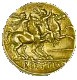 